                                                Страна детства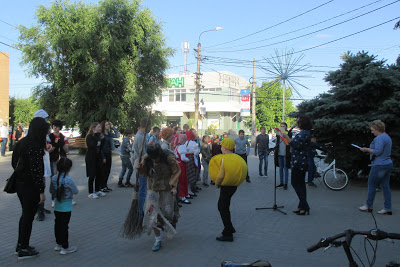         День защиты детей – это светлый, солнечный праздник. Не даром,  он отмечается в самый первый день лета.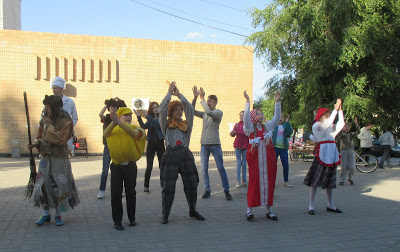  1 июня сотрудники Иловлинской центральной  и детской библиотеки совместно с районным Домом культуры и артистами театральной студии «ЛИК» Центра детского творчества под руководством И.В. Авиловой   провели литературно-игровую программу «Страна детства».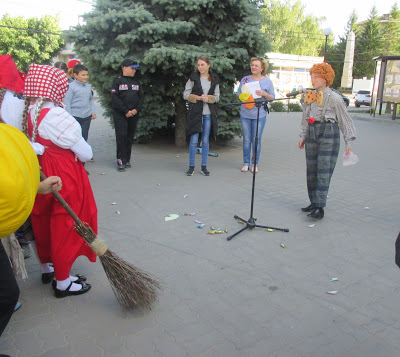   В нее были включены не только игры и  шуточные вопросы по сказкам, но и загадки-перевертыши, вопросы на смекалку. Вся игровая программа сопровождалась  музыкально-театрализованным представлением  участников студии «ЛИК»( ЦДТ).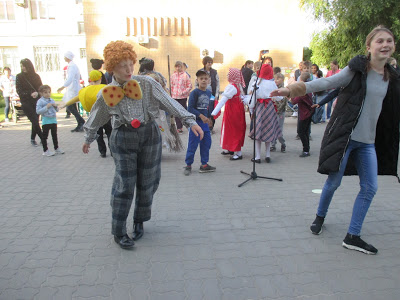 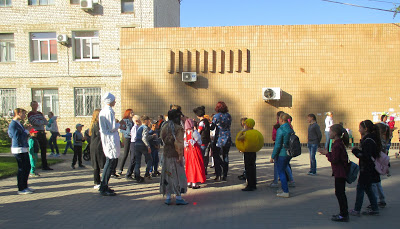  Помимо игр и конкурсов сказочные персонажи проводили увлекательные танцевальные флешмобы, которые с удовольствием поддерживали все дети,  присутствующие на площади.   Ребята очень активно участвовали, несмотря на разницу в возрасте.  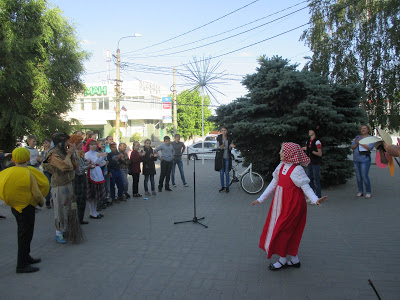   В этот же день на пл. Ленина  сотрудниками детской библиотеки была оформлена книжная выставка-просмотр «С книгой летом веселей», представляющая детскую литературу из фонда библиотеки.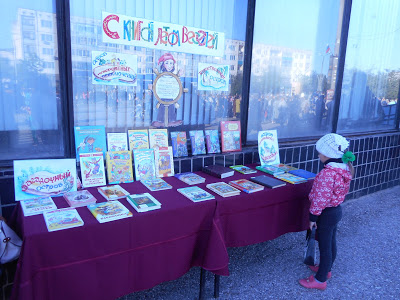 Чудесная программа подарила детям массу позитивных эмоций, хорошее настроение и новые знакомства.Кубракова Л.В.